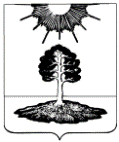 ДУМА закрытого административно-территориальногообразования Солнечный Тверской областиШЕСТОЙ СОЗЫВРЕШЕНИЕО внесении изменения в Положениео проведении публичных слушанийи общественных обсужденийРассмотрев протест межрайонного прокурора Осташковской межрайонной прокуратуры от 18.07.2023 года № 38-2023 г., в целях приведения нормативно-правовых актов Думы ЗАТО Солнечный в соответствие с действующим законодательством, на основании Устава ЗАТО Солнечный, Дума ЗАТО СолнечныйРЕШИЛА:1. Внести изменение в Положение о проведении публичных слушаний и общественных обсуждений, утвержденное решением Думы ЗАТО Солнечный № 99-5 от 12.09.2018 года, исключив абзац 2 пукта 4 статьи 3 Положения.2. Настоящее решение опубликовать в газете «Городомля на Селигере» и разместить на официальном сайте администрации ЗАТО Солнечный.3. Настоящее решение вступает в силу со дня его официального опубликования. Председатель Думы ЗАТО Солнечный                                                          Е.А. Гаголина26.07.2023№  112-6      Глава ЗАТО СолнечныйВ.А. Петров